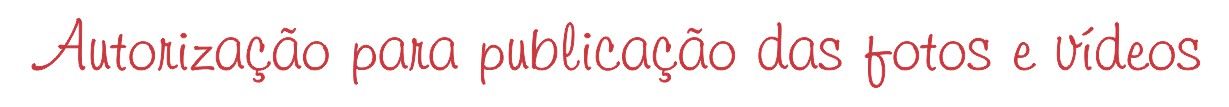 	Eu, ____________________________________________________________________ portador (a) da identidade ___________________________ CPF _______________________ responsável pelo(a) aluno(a) ____________________________________________________________________________________.(       ) autorizo a publicação permanente das imagens fotografadas e filmadas do(a) meu(minha) filho(a)(      ) não autorizo a publicação permanente das imagens fotografadas e filmadas do(a) meu(minha) filho(a) nas dependências da instituição de ensino PPEI- Passo a Passo Educação Infantil e em todos os seus veículos de mídia: site oficial da escola (www.ppei.com.br), página oficial na rede social Facebook (www.facebook.com/ppeiescolabilingue), dentre outros. A instituição de ensino resguarda que as imagens sempre estarão condizentes com os Artigos 17 e 18 do ECA.     A instituição de ensino não se responsabiliza pela distribuição (compartilhamento) e edição das imagens ou vídeos publicados.     Art. 17. O direito ao respeito consiste na inviolabilidade da integridade física, psíquica e moral da criança e do adolescente, abrangendo a preservação da imagem, da identidade, da autonomia, dos valores, idéias e crenças, dos espaços e objetos pessoais.     Art. 18. É dever de todos velar pela dignidade da criança e do adolescente, pondo-os a salvo de qualquer tratamento desumano, violento, aterrorizante, vexatório ou constrangedor.Rio de Janeiro, ______/ ______/ ______._________________________________________________________
Assinatura do Responsável Legal